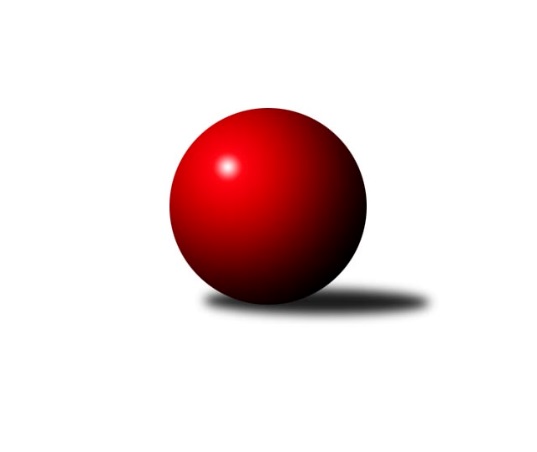 Č.7Ročník 2022/2023	12.11.2022Nejlepšího výkonu v tomto kole: 1720 dosáhlo družstvo: TJ Elektrárny Kadaň COkresní přebor - skupina A 2022/2023Výsledky 7. kolaSouhrnný přehled výsledků:TJ Elektrárny Kadaň C	- KK Hvězda Trnovany	4:2	1720:1696	5.0:3.0	10.11.TJ Sokol Duchcov C	- SKK Bílina B	4:2	1638:1543	4.0:4.0	11.11.Sokol Spořice B	- TJ Sokol Údlice B	1:5	1524:1601	3.0:5.0	12.11.TJ Lokomotiva Žatec B	- TJ Slovan Vejprty	3:3	1615:1604	5.0:3.0	12.11.TJ Sokol Údlice C	- TJ VTŽ Chomutov B	4:2	1547:1515	5.0:3.0	12.11.Tabulka družstev:	1.	TJ Sokol Duchcov C	7	6	0	1	28.5 : 13.5 	30.5 : 25.5 	 1636	12	2.	TJ Lokomotiva Žatec B	7	5	1	1	27.0 : 15.0 	32.0 : 24.0 	 1624	11	3.	KK Hvězda Trnovany	6	5	0	1	27.5 : 8.5 	30.0 : 18.0 	 1677	10	4.	TJ Sokol Údlice B	6	4	0	2	22.5 : 13.5 	32.5 : 15.5 	 1622	8	5.	TJ Sokol Údlice C	7	4	0	3	23.5 : 18.5 	29.5 : 26.5 	 1495	8	6.	TJ Slovan Vejprty	6	3	1	2	17.5 : 18.5 	22.0 : 26.0 	 1574	7	7.	TJ VTŽ Chomutov B	6	3	0	3	17.0 : 19.0 	22.5 : 25.5 	 1599	6	8.	Sokol Spořice B	6	2	0	4	15.0 : 21.0 	24.5 : 23.5 	 1563	4	9.	TJ Elektrárny Kadaň C	6	1	0	5	11.5 : 24.5 	21.0 : 27.0 	 1558	2	10.	SKK Bílina B	7	1	0	6	14.0 : 28.0 	22.5 : 33.5 	 1443	2	11.	TJ KK Louny B	6	0	0	6	6.0 : 30.0 	13.0 : 35.0 	 1466	0Podrobné výsledky kola:	 TJ Elektrárny Kadaň C	1720	4:2	1696	KK Hvězda Trnovany	Miriam Nocarová	 	 205 	 202 		407 	 1:1 	 414 	 	183 	 231		Petr Petřík	Pavel Nocar ml.	 	 214 	 217 		431 	 1:1 	 439 	 	229 	 210		Vladislav Jedlička	Lada Strnadová	 	 219 	 242 		461 	 2:0 	 428 	 	205 	 223		Martin Bergerhof	Jaroslav Seifert	 	 200 	 221 		421 	 1:1 	 415 	 	190 	 225		Pavel Jedličkarozhodčí: Pavel Nocar ml.Nejlepší výkon utkání: 461 - Lada Strnadová	 TJ Sokol Duchcov C	1638	4:2	1543	SKK Bílina B	Roman Exner	 	 176 	 204 		380 	 1:1 	 411 	 	217 	 194		Veronika Šílová	Miroslava Zemánková	 	 196 	 199 		395 	 0:2 	 431 	 	213 	 218		Roman Moucha	Josef Otta st.	 	 215 	 220 		435 	 2:0 	 281 	 	140 	 141		Ladislav Kandr	Josef Otta ml.	 	 231 	 197 		428 	 1:1 	 420 	 	219 	 201		Jiří Perknerrozhodčí: Roman ExnerNejlepší výkon utkání: 435 - Josef Otta st.	 Sokol Spořice B	1524	1:5	1601	TJ Sokol Údlice B	Jiřina Kařízková	 	 175 	 204 		379 	 0:2 	 396 	 	181 	 215		Eduard Houdek	Jitka Jindrová	 	 195 	 212 		407 	 1:1 	 400 	 	219 	 181		Jan Hák	Boleslava Slunéčková	 	 154 	 209 		363 	 1:1 	 413 	 	207 	 206		Jaroslav Hodinář	Milan Černý	 	 183 	 192 		375 	 1:1 	 392 	 	206 	 186		Michal Šlajchrtrozhodčí: Jan HákNejlepší výkon utkání: 413 - Jaroslav Hodinář	 TJ Lokomotiva Žatec B	1615	3:3	1604	TJ Slovan Vejprty	Pavla Vacinková	 	 176 	 207 		383 	 1:1 	 391 	 	191 	 200		Josef Malár	Petr Teinzer	 	 202 	 215 		417 	 1:1 	 427 	 	218 	 209		Milan Lanzendörfer	Pavel Vacinek	 	 201 	 193 		394 	 1:1 	 420 	 	188 	 232		Josef Hudec	Jan Čermák	 	 225 	 196 		421 	 2:0 	 366 	 	179 	 187		Bohuslav Hoffmanrozhodčí: Pavel VacinekNejlepší výkon utkání: 427 - Milan Lanzendörfer	 TJ Sokol Údlice C	1547	4:2	1515	TJ VTŽ Chomutov B	Blažej Kašný	 	 211 	 201 		412 	 1:1 	 408 	 	194 	 214		Zbyněk Vytiska	Tomáš Pičkár	 	 176 	 172 		348 	 1:1 	 350 	 	173 	 177		Milan Šmejkal	Karel Nudčenko	 	 212 	 182 		394 	 2:0 	 350 	 	188 	 162		Rudolf Tesařík	Jaroslava Paganiková	 	 205 	 188 		393 	 1:1 	 407 	 	201 	 206		Lenka Novákovározhodčí: Karel NudčenkoNejlepší výkon utkání: 412 - Blažej KašnýPořadí jednotlivců:	jméno hráče	družstvo	celkem	plné	dorážka	chyby	poměr kuž.	Maximum	1.	Jan Čermák 	TJ Lokomotiva Žatec B	447.17	307.9	139.3	7.7	3/4	(477)	2.	Lada Strnadová 	TJ Elektrárny Kadaň C	440.83	298.8	142.0	2.2	3/4	(461)	3.	Zbyněk Vytiska 	TJ VTŽ Chomutov B	436.13	299.9	136.3	8.4	4/4	(487)	4.	Martin Bergerhof 	KK Hvězda Trnovany	435.25	293.8	141.5	4.3	4/5	(442)	5.	Jiří Müller 	TJ Sokol Duchcov C	432.58	301.2	131.4	6.5	3/3	(457)	6.	Vladislav Jedlička 	KK Hvězda Trnovany	431.75	293.5	138.3	5.8	4/5	(451)	7.	Jitka Jindrová 	Sokol Spořice B	426.50	296.5	130.0	6.5	2/3	(445)	8.	Eduard Houdek 	TJ Sokol Údlice B	422.17	298.3	123.8	8.8	3/4	(449)	9.	Roman Exner 	TJ Sokol Duchcov C	420.00	295.9	124.1	10.3	3/3	(461)	10.	Lenka Nováková 	TJ VTŽ Chomutov B	418.00	297.3	120.8	5.8	4/4	(430)	11.	Pavel Vacinek 	TJ Lokomotiva Žatec B	417.81	288.9	128.9	8.6	4/4	(441)	12.	Josef Hudec 	TJ Slovan Vejprty	417.30	293.6	123.7	7.0	5/5	(435)	13.	Blažej Kašný 	TJ Sokol Údlice C	417.25	287.9	129.4	7.8	4/4	(456)	14.	Miroslav Sodomka 	TJ KK Louny B	416.89	289.8	127.1	5.3	3/4	(428)	15.	Jaroslav Hodinář 	TJ Sokol Údlice B	415.56	283.1	132.4	7.1	3/4	(432)	16.	Jan Hák 	TJ Sokol Údlice B	413.67	289.8	123.9	6.9	4/4	(429)	17.	Petr Petřík 	KK Hvězda Trnovany	407.38	288.8	118.6	7.6	4/5	(414)	18.	Karel Nudčenko 	TJ Sokol Údlice C	403.75	273.0	130.8	9.0	4/4	(437)	19.	Pavel Nocar  ml.	TJ Elektrárny Kadaň C	399.44	291.8	107.7	10.3	3/4	(431)	20.	Jiřina Kařízková 	Sokol Spořice B	399.08	277.7	121.4	8.9	3/3	(418)	21.	Pavla Vacinková 	TJ Lokomotiva Žatec B	398.92	284.1	114.8	11.6	3/4	(410)	22.	Milan Černý 	Sokol Spořice B	398.67	286.7	112.0	8.7	3/3	(419)	23.	Jaroslav Seifert 	TJ Elektrárny Kadaň C	394.00	284.8	109.2	10.1	4/4	(421)	24.	Milan Bašta 	TJ KK Louny B	390.50	280.4	110.1	10.0	4/4	(430)	25.	Roman Moucha 	SKK Bílina B	389.13	278.9	110.3	8.4	4/5	(431)	26.	Josef Otta  st.	TJ Sokol Duchcov C	388.27	286.7	101.6	12.7	3/3	(435)	27.	Josef Malár 	TJ Slovan Vejprty	387.80	268.8	119.0	8.8	5/5	(400)	28.	Petr Teinzer 	TJ Lokomotiva Žatec B	385.81	284.2	101.6	12.4	4/4	(417)	29.	Rudolf Tesařík 	TJ VTŽ Chomutov B	385.50	276.8	108.7	9.0	3/4	(412)	30.	Petr Vokálek 	Sokol Spořice B	380.67	264.0	116.7	9.7	3/3	(382)	31.	Veronika Šílová 	SKK Bílina B	380.60	277.3	103.3	13.2	5/5	(431)	32.	Antonín Šulc 	TJ Sokol Údlice B	380.33	265.3	115.0	12.3	3/4	(402)	33.	Jan Zach 	TJ Elektrárny Kadaň C	380.33	271.7	108.7	12.7	3/4	(411)	34.	Michal Šlajchrt 	TJ Sokol Údlice B	379.33	281.3	98.0	12.7	3/4	(392)	35.	Miroslava Zemánková 	TJ Sokol Duchcov C	378.70	274.8	103.9	12.2	2/3	(395)	36.	Bohuslav Hoffman 	TJ Slovan Vejprty	373.50	270.5	103.0	13.8	4/5	(400)	37.	Milan Šmejkal 	TJ VTŽ Chomutov B	360.17	271.2	89.0	16.0	3/4	(377)	38.	Milada Pšeničková 	Sokol Spořice B	359.00	254.0	105.0	12.3	2/3	(364)	39.	Miriam Nocarová 	TJ Elektrárny Kadaň C	354.58	251.3	103.3	12.9	4/4	(407)	40.	Radek Mihal 	TJ Sokol Údlice C	350.50	253.7	96.8	14.0	3/4	(357)	41.	Martina Drahošová 	TJ KK Louny B	341.42	253.3	88.1	18.3	4/4	(380)	42.	Jana Salačová 	TJ KK Louny B	340.75	241.8	99.0	13.0	4/4	(410)	43.	Jiří Suchánek 	TJ Sokol Údlice C	315.63	230.8	84.9	19.4	4/4	(345)	44.	Ladislav Kandr 	SKK Bílina B	279.50	202.5	77.0	24.3	4/5	(284)		Pavel Jedlička 	KK Hvězda Trnovany	439.00	299.0	140.0	5.3	3/5	(457)		Miroslava Žáková 	TJ Sokol Duchcov C	429.00	292.0	137.0	7.0	1/3	(429)		Josef Otta  ml.	TJ Sokol Duchcov C	428.00	314.0	114.0	14.0	1/3	(428)		Jaroslava Paganiková 	TJ Sokol Údlice C	416.50	292.5	124.0	6.8	1/4	(442)		Štěpán Kandl 	KK Hvězda Trnovany	411.83	291.8	120.0	7.3	3/5	(430)		Jindřich Šebelík 	TJ Sokol Údlice B	407.75	293.0	114.8	10.3	2/4	(419)		Filip Prokeš 	TJ VTŽ Chomutov B	396.83	280.7	116.2	11.8	2/4	(430)		Milan Lanzendörfer 	TJ Slovan Vejprty	396.50	271.2	125.3	8.2	3/5	(427)		Johan Hablawetz 	TJ Slovan Vejprty	390.67	276.2	114.5	10.0	3/5	(407)		František Pfeifer 	TJ KK Louny B	389.00	299.0	90.0	19.0	1/4	(389)		Stanislav Novák 	TJ VTŽ Chomutov B	382.00	267.3	114.8	9.8	2/4	(389)		Miroslav Farkaš 	TJ Slovan Vejprty	381.00	293.0	88.0	17.0	1/5	(381)		Jiří Perkner 	SKK Bílina B	378.33	279.3	99.0	13.7	3/5	(420)		Ondřej Koblih 	KK Hvězda Trnovany	376.00	286.0	90.0	16.0	1/5	(376)		Miroslav Šaněk 	SKK Bílina B	373.56	262.7	110.9	11.2	3/5	(409)		Veronika Rajtmajerová 	TJ Lokomotiva Žatec B	372.50	283.0	89.5	19.5	2/4	(412)		Tomáš Pičkár 	TJ Sokol Údlice C	364.50	272.5	92.0	19.5	1/4	(381)		Milan Mestek 	Sokol Spořice B	363.67	270.0	93.7	11.7	1/3	(393)		Jana Černíková 	SKK Bílina B	363.50	271.8	91.7	15.3	2/5	(380)		Andrea Pfeiferová 	TJ KK Louny B	352.25	252.0	100.3	15.3	2/4	(380)		Milan Daniš 	TJ Sokol Údlice C	350.75	258.3	92.5	12.0	2/4	(369)		Boleslava Slunéčková 	Sokol Spořice B	341.00	248.5	92.5	15.5	1/3	(363)Sportovně technické informace:Starty náhradníků:registrační číslo	jméno a příjmení 	datum startu 	družstvo	číslo startu
Hráči dopsaní na soupisku:registrační číslo	jméno a příjmení 	datum startu 	družstvo	20817	Josef Otta ml.	11.11.2022	TJ Sokol Duchcov C	Program dalšího kola:8. kolo18.11.2022	pá	17:00	SKK Bílina B - TJ Elektrárny Kadaň C	18.11.2022	pá	18:00	KK Hvězda Trnovany - Sokol Spořice B	19.11.2022	so	9:00	TJ Slovan Vejprty - TJ Sokol Údlice C				-- volný los -- - TJ Lokomotiva Žatec B	19.11.2022	so	14:30	TJ Sokol Údlice B - TJ KK Louny B	20.11.2022	ne	9:00	TJ VTŽ Chomutov B - TJ Sokol Duchcov C	Nejlepší šestka kola - absolutněNejlepší šestka kola - absolutněNejlepší šestka kola - absolutněNejlepší šestka kola - absolutněNejlepší šestka kola - dle průměru kuželenNejlepší šestka kola - dle průměru kuželenNejlepší šestka kola - dle průměru kuželenNejlepší šestka kola - dle průměru kuželenNejlepší šestka kola - dle průměru kuželenPočetJménoNázev týmuVýkonPočetJménoNázev týmuPrůměr (%)Výkon3xLada StrnadováEl. Kadaň C4612xLada StrnadováEl. Kadaň C113.834614xVladislav JedličkaTrnovany4393xJaroslav HodinářÚdlice B111.414132xJosef Otta st.Duchcov C4352xJitka JindrováSpořice B109.794071xRoman MouchaBílina B4311xMilan LanzendörferVejprty109.664271xPavel Nocar ml.El. Kadaň C4312xVladislav JedličkaTrnovany108.44391xJosef Otta ml.Duchcov C4284xJan ČermákŽatec B108.12421